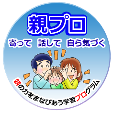 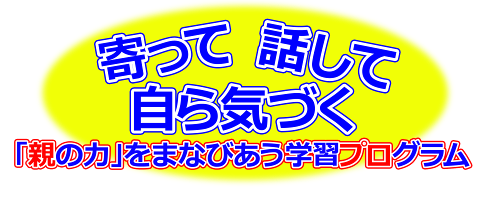 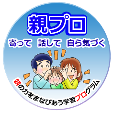 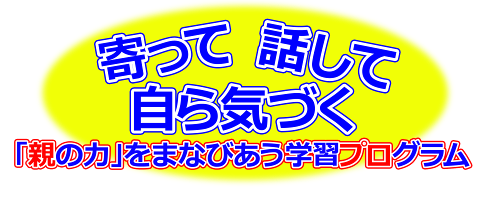 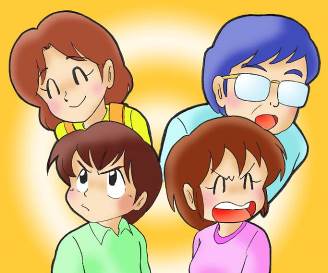 ダイスケ君の家でよくある普段の光景です…。①　ダイスケ君の家でよくある普段の光景です。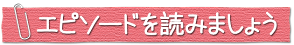 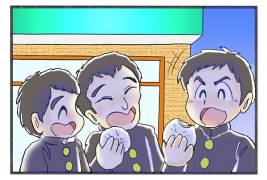 ダイスケくんは高校二年生，野球部のキャプテン。「夏の１勝」めざして，毎晩７時まで練習しています。練習後はおなかが減るので，帰り道みんなで肉まんなどを食べながらしゃべって，８時ごろ家に帰ります。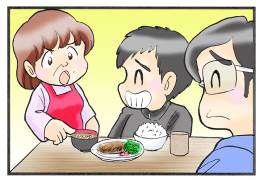 ②　ダイスケ「ただいま。肉まん食べてきた」　母「どうして毎晩食べて帰るの，お母さん一生懸命作ってるのよ！」　  ダイスケ「つきあいよ，つきあい」　 父「友だちづきあいは大事だからな」　  母「あなたは黙って！　ダイちゃん全部食べなさいよ！」　　  「全部食べたら栄養バランスバッチリだから。野菜も食べるのよ」　  ダイスケ「はいはい，全部食べたらいいんでしょ。ふーっ…」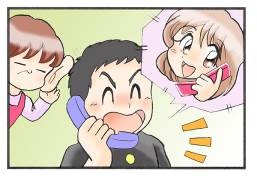 ③　そこへ彼女から携帯電話が・・・。　　ダイスケくんは，ご飯も食べずに２階へ上がってしまいました。１０分過ぎても降りてきません。④　母「まだ電話しているの。早く降りてきなさい！！！」「早くご飯食べなさい！！」「片付けできないでしょう！」お母さんが階段の下から叫んでいます。⑤　ダイスケくんがやっと２階から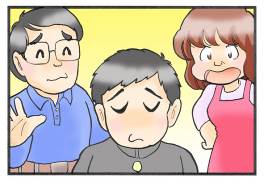 降りてきました。⑥　母「何話してたの・・・？」「ご飯食べたら，勉強もしなさいよ！！」父「まぁまぁ　母さんそんなに言わなくても…」母「もう！！あなたは調子がいいんだから，」３人「ふーっ…」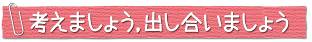 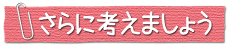 ●　あなたの親（保護者）も，昔は，あなたと同じような若い時期がありました。もしかしたら，自分の親（保護者）のことを口うるさく感じていたかもしれません。●　機会があれば，このワークシートを親（保護者）に見せて，一緒に話をしてみましょう。家庭内での約束やお互いの思いについて，ゆっくり語り合ってみるといいですね。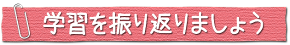 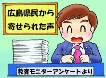 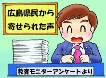 